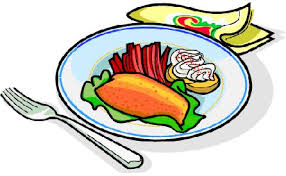    V 12   (20-24/3)   Må      Kyckling Korma, ris, yoghurt      Ti        Spagetti, köttfärssås      On      Potatisbullar, keso, kalkonröra    To       Köttbullar, gräddsås, kokt potatis, lingon    Fr        Fiskburgare, klyftpotatis, tillbehör, dressing     V 13   (27-31/3)    Må    Köttfärsgulasch, ris     Ti       Het krämig korvgryta, pasta     On     Krispig cornflakesöverbakad fisk, potatismos, srirachamajonnäs    To      Påsklunch    Fr       Kyckling shawarma, tortilla, vitlöksdressing       V 14  (3-7/4)               PÅSKLOV     V 15   (10-14/4)    Må    ANNANDAG PÅSK     Ti       Laxpanett, örtsås, rostad potatis     On     Vårrullar, sötsur sås, nudlar    To      Pasta med kyckling, paprika och chili    Fr       Tacogratäng, nachos, gräddfil      V 16   (17-21/4)    Må    Viltskav, potatis, rårörda lingon     Ti       Kycklingnuggets, rostad potatis,mango/currysås     On     Mexikansk köttfärssoppa med nachos    To      Pastapesto med kyckling    Fr       Panerad fisk, Remouladsås, kokt potatis   